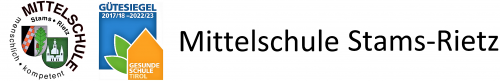 Elternbrief								        Stams, am 5.06.2023 Sehr geehrte Eltern, sehr geehrte Erziehungsberechtigte!Die  Schüler/innen der  vierten Klassen nehmen im Rahmen des Berufsorientierungs-unterricht in der Zeit vom 6.11. bis 10.11. 2023 an den Berufspraktischen Tagen teil.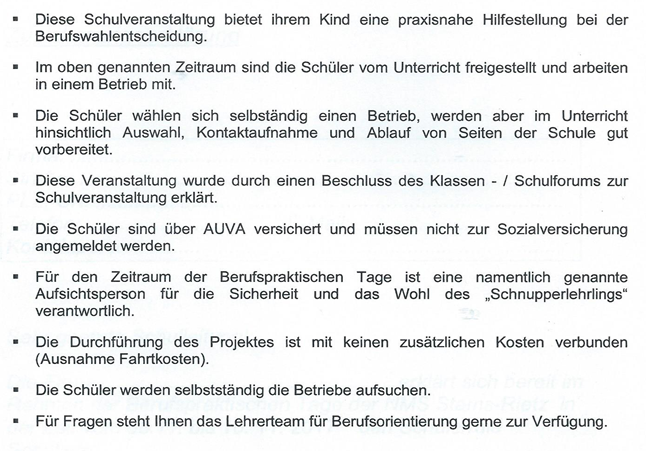 Mit freundlichen Grüßen, das BO-Team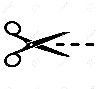 EinverständniserklärungIch habe die Informationen zu den Berufspraktischen Tagen gelesen und erkläre michdamit einverstanden.Mein Sohn/meine Tochter ……………………………………………….  ,  Klasse  …………….nimmt an den Berufspraktischen Tagen vom 06.11. 2023  bis 10.11. 2023 teil.…………………………………                        …………………………………………………Ort/Datum                                            Unterschrift des Erziehungsberechtigten